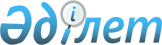 Аудандық мәслихаттың 2019 жылғы 11 қаңтардағы № 247-VІ "2019-2021 жылдарға арналған Индер ауданының ауылдық округтерінің және Индербор кентінің бюджеттері туралы" шешіміне өзгерістер енгізу туралыАтырау облысы Индер аудандық мәслихатының 2019 жылғы 23 желтоқсандағы № 342-VI шешімі. Атырау облысының Әділет департаментінде 2019 жылғы 25 желтоқсанда № 4549 болып тіркелді
      Қазақстан Республикасының 2008 жылғы 4 желтоқсандағы Бюджет кодексінің 109-1 бабына, "Қазақстан Республикасындағы жергілікті мемлекеттік басқару және өзін-өзі басқару туралы" Қазақстан Республикасының 2001 жылғы 23 қаңтардағы Заңының 6 бабына сәйкес және аудан әкімдігінің 2019–2021 жылдарға арналған Индер ауданының ауылдық округтерінің және Индербор кентінің бюджеттерін нақтылау туралы ұсынысын қарап, кезектен тыс XLIV сессиясында аудандық мәслихат ШЕШІМ ҚАБЫЛДАДЫ:
      1. Индер аудандық мәслихатының 2019 жылғы 11 қаңтардағы № 247-VІ "2019-2021 жылдарға арналған Индер ауданының ауылдық округтерінің және Индербор кентінің бюджеттері туралы" шешіміне (нормативтік құқықтық актілерді мемлекеттік тіркеу тізілімінде № 4329 санымен тіркелген, 2019 жылғы 21 қаңтарда Қазақстан Республикасы нормативтік құқықтық актілерінің эталондық бақылау банкінде жарияланған) келесі өзгерістер енгізілсін:
      1-тармақтың 1) тармақшасындағы:
      "115 987" деген сандар "114 690" деген сандармен ауыстырылсын;
      "110 638" деген сандар "109 896" деген сандармен ауыстырылсын;
      1-тармақтың 2) тармақшасындағы:
      "117 548" деген сандар "116 251" деген сандармен ауыстырылсын;
      3-тармақтың 1) тармақшасындағы:
      "83 827" деген сандар "83 129" деген сандармен ауыстырылсын;
      "78 157" деген сандар "77 179" деген сандармен ауыстырылсын;
      3-тармақтың 2) тармақшасындағы:
      "85 640" деген сандар "84 942" деген сандармен ауыстырылсын;
      5-тармақтың 1) тармақшасындағы:
      "73 313" деген сандар "71 711" деген сандармен ауыстырылсын;
      "66 923" деген сандар "65 321" деген сандармен ауыстырылсын;
      5-тармақтың 2) тармақшасындағы:
      "74 348" деген сандар "72 746" деген сандармен ауыстырылсын;
      7-тармақтың 1) тармақшасындағы:
      "116 105" деген сандар "113 690" деген сандармен ауыстырылсын;
      "110 015" деген сандар "108 157" деген сандармен ауыстырылсын;
      7-тармақтың 2) тармақшасындағы:
      "117 954" деген сандар "115 539" деген сандармен ауыстырылсын;
      9-тармақтың 1) тармақшасындағы:
      "184 003" деген сандар "180 874" деген сандармен ауыстырылсын;
      "177 693" деген сандар "173 564" деген сандармен ауыстырылсын;
      9-тармақтың 2) тармақшасындағы:
      "186 480" деген сандар "183 351" деген сандармен ауыстырылсын;
      11-тармақтың 1) тармақшасындағы:
      "1 714 090" деген сандар "1 946 217" деген сандармен ауыстырылсын;
      "1 645 564" деген сандар "1 882 941" деген сандармен ауыстырылсын;
      11-тармақтың 2) тармақшасындағы:
      "1 723 857" деген сандар "1 955 984" деген сандармен ауыстырылсын;
      12-тармақтағы:
      "394 004" деген сандар "412 454" деген сандармен ауыстырылсын.
      2. Көрсетілген шешімнің 1, 4, 7, 10, 13, 16 қосымшалары осы шешімнің 1, 2, 3, 4, 5, 6 қосымшаларына сәйкес жаңа редакцияда мазмұндалсын.
      3. Осы шешімнің орындалуын бақылау аудандық мәслихаттың экономикалық даму, бюджет, қаржы, шағын және орта кәсіпкерлік, ауыл шаруашылығы мәселелері жөніндегі тұрақты комиссиясына жүктелсін (М. Ілияс).
      4. Осы шешім 2019 жылдың 1 қаңтарынан бастап қолданысқа енгiзiледi. Индер ауданы Жарсуат ауылдық округінің 2019 жылға арналған бюджеті Индер ауданы Өрлік ауылдық округінің 2019 жылға арналған бюджеті Индер ауданы Көктоғай ауылдық округінің 2019 жылға арналған бюджеті Индер ауданы Елтай ауылдық округінің 2019 жылға арналған бюджеті Индер ауданы Есбол ауылдық округінің 2019 жылға арналған бюджеті Индер ауданы Индербор кентінің 2019 жылға арналған бюджеті
					© 2012. Қазақстан Республикасы Әділет министрлігінің «Қазақстан Республикасының Заңнама және құқықтық ақпарат институты» ШЖҚ РМК
				
      Сессия төрағасы

Г. Зайдекенов

      Мәслихат хатшысы

Б. Сапаров
Аудандық мәслихаттың 2019 жылғы "23" желтоқсандағы кезектен тыс XLIV сессиясының № 342-VI шешіміне 1-қосымшаАудандық мәслихаттың 2019 жылғы "11" қаңтардағы кезектен тыс ХХХI сессиясының № 247-VI шешіміне 1-қосымша
Санаты
Санаты
Санаты
Санаты
Сомасы,
мың теңге
Сыныбы
Сыныбы
Сыныбы
Сомасы,
мың теңге
Iшкi сыныбы
Iшкi сыныбы
Сомасы,
мың теңге
Атауы
Сомасы,
мың теңге
1 
2
3
4
5
І. Түсімдер
114 690
1
Салықтық түсiмдер
4 716
01
Табыс салығы
1 700
2
Жеке табыс салығы
1 700
04
Меншiкке салынатын салықтар
3 016
1
Мүлікке салынатын салықтар 
77
3
Жер салығы
141
4
Көлік құралдарына салынатын салық
2 798
4
Трансферттердің түсімдері 
109 896
02
Мемлекеттiк басқарудың жоғары тұрған органдарынан түсетiн трансферттер
109 896
3
Аудандардың (облыстық маңызы бар қаланың) бюджетінен трансферттер
109 896
Функционалдық топ
Функционалдық топ
Функционалдық топ
Функционалдық топ
Функционалдық топ
Функционалдық топ
Сомасы,

мың теңге
Кiшi функция
Кiшi функция
Кiшi функция
Кiшi функция
Кiшi функция
Сомасы,

мың теңге
Бюджеттiк бағдарламалардың әкiмшiсi
Бюджеттiк бағдарламалардың әкiмшiсi
Бюджеттiк бағдарламалардың әкiмшiсi
Сомасы,

мың теңге
Бағдарлама
Бағдарлама
Сомасы,

мың теңге
Атауы
Сомасы,

мың теңге
1
2
2
3
4
5
6
ІІ.Шығындар
116 251
1
Жалпы сипаттағы мемлекеттiк қызметтер 
38 635
1
1
Мемлекеттiк басқарудың жалпы функцияларын орындайтын өкілді, атқарушы және басқа органдар 
38 635
124
Аудандық маңызы бар қала, ауыл, кент, ауылдық округ әкімінің аппараты
38 635
001
Аудандық маңызы бар қала, ауыл, кент, ауылдық округ әкімінің қызметін қамтамасыз ету жөніндегі қызметтер
30 875
022
Мемлекеттік органның күрделі шығыстары
7 020 
032
Ведомстволық бағыныстағы мемлекеттік мекемелер мен ұйымдардың күрделі шығыстары
740
4
Бiлiм беру
38 930
1
1
Мектепке дейінгі тәрбие және оқыту
38 930
124
Аудандық маңызы бар қала, ауыл, кент, ауылдық округ әкімінің аппараты
38 930
004
Мектепке дейінгі тәрбиелеу және оқыту және мектепке дейінгі тәрбиелеу және оқыту ұйымдарында медициналық қызмет көрсетуді ұйымдастыру
38 930
6
6
Әлеуметтiк көмек және әлеуметтiк қамсыздандыру
2 417
2
Әлеуметтiк көмек 
2 417
124
Аудандық маңызы бар қала, ауыл, кент, ауылдық округ әкімінің аппараты
2 417
003
Мұқтаж азаматтарға үйде әлеуметтік көмек көрсету
2 417
7
7
Тұрғын үй- коммуналдық шаруашылық
3 916
3
Елді-мекендерді көркейту
3 916
124
Аудандық маңызы бар қала, ауыл, кент, ауылдық округ әкімінің аппараты
3 916
008
Елді мекендердегі көшелерді жарықтандыру
1 305
009
Елді мекендердің санитариясын қамтамасыз ету
450
011
Елді мекендерді абаттандыру мен көгалдандару 
2 161
8
8
Мәдениет, спорт, туризм және ақпараттық кеңiстiк
28 046
1
Мәдениет саласындағы қызмет
28 046
124
Аудандық маңызы бар қала, ауыл, кент, ауылдық округ әкімінің аппараты
28 046
006
Жергілікті деңгейде мәдени-демалыс жұмысын қолдау
28 046
12
12
Көлік және коммуникация 
1 762
1
Автомобиль көлігі
1 762
124
Аудандық маңызы бар қала, ауыл, кент, ауылдық округ әкімінің аппараты
1 762
013
Аудандық маңызы бар қалаларда, ауылдарда, кенттерде, ауылдық округтерде автомобиль жолдарының жұмыс істеуін қамтамасыз ету
1 762
13
13
Басқалар
2 545
9
Басқалар
2 545
124
Аудандық маңызы бар қала, ауыл, кент, ауылдық округ әкімінің аппараты
2 545
040
Өңірлерді дамытудың 2020 жылға дейінгі бағдарламасы шеңберінде өңірлерді экономикалық дамытуға жәрдемдесу бойынша шараларды іске асыруға ауылдық елді мекендерді жайластыруды шешуге арналған іс-шараларды іске асыру
2 545
Санаты
Санаты
Санаты
Санаты
Сомасы,
мың теңге
Сыныбы
Сыныбы
Сыныбы
Сомасы,
мың теңге
Iшкi сыныбы
Iшкi сыныбы
Сомасы,
мың теңге
Атауы
Сомасы,
мың теңге
1
2
3
4
5
8
Бюджет қаражатының пайдаланылатын қалдықтары
1 561
01
Бюджет қаражаты қалдықтары
1 561
1
Бюджет қаражатының бос қалдықтары
1 561
Бюджет қаражатының бос қалдықтары
1 561Аудандық мәслихаттың 2019 жылғы "23" желтоқсандағы кезектен тыс XLIV сессиясының № 342-VI шешіміне 2-қосымшаАудандық мәслихаттың 2019 жылғы "11" қаңтардағы кезектен тыс ХХХI сессиясының № 247-VI шешіміне 4-қосымша
Санаты
Санаты
Санаты
Санаты
Сомасы,
мың теңге
Сыныбы
Сыныбы
Сыныбы
Сомасы,
мың теңге
Iшкi сыныбы
Iшкi сыныбы
Сомасы,
мың теңге
Атауы
Сомасы,
мың теңге
1 
2
3
4
5
І. Түсімдер
83 129
1
Салықтық түсiмдер
5 950
01
Табыс салығы
1 835
2
Жеке табыс салығы
1 835
04
Меншiкке салынатын салықтар
4 115
1
Мүлікке салынатын салықтар 
22
3
Жер салығы
159
4
Көлік құралдарына салынатын салық
3 934
4
Трансферттердің түсімдері 
77 179
02
Мемлекеттiк басқарудың жоғары тұрған органдарынан түсетiн трансферттер
77 179
3
Аудандардың (облыстық маңызы бар қаланың) бюджетінен трансферттер
77 179
Функционалдық топ
Функционалдық топ
Функционалдық топ
Функционалдық топ
Функционалдық топ
Функционалдық топ
Сомасы,

мың теңге
Кiшi функция
Кiшi функция
Кiшi функция
Кiшi функция
Кiшi функция
Сомасы,

мың теңге
Бюджеттiк бағдарламалардың әкiмшiсi
Бюджеттiк бағдарламалардың әкiмшiсi
Бюджеттiк бағдарламалардың әкiмшiсi
Сомасы,

мың теңге
Бағдарлама
Бағдарлама
Сомасы,

мың теңге
Атауы
Сомасы,

мың теңге
1
2
2
3
4
5
6
ІІ.Шығындар
84 942
1
Жалпы сипаттағы мемлекеттiк қызметтер 
34 983
1
1
Мемлекеттiк басқарудың жалпы функцияларын орындайтын өкілді, атқарушы және басқа органдар 
34 983
124
Аудандық маңызы бар қала, ауыл, кент, ауылдық округ әкімінің аппараты
34 983
001
Аудандық маңызы бар қала, ауыл, кент, ауылдық округ әкімінің қызметін қамтамасыз ету жөніндегі қызметтер
25 388
022
Мемлекеттік органның күрделі шығыстары
9 410
032
Ведомстволық бағыныстағы мемлекеттік мекемелер мен ұйымдардың күрделі шығыстары
185
4
Бiлiм беру
26 521
1
1
Мектепке дейінгі тәрбие және оқыту
26 521
124
Аудандық маңызы бар қала, ауыл, кент, ауылдық округ әкімінің аппараты
26 521
004
Мектепке дейінгі тәрбиелеу және оқыту және мектепке дейінгі тәрбиелеу және оқыту ұйымдарында медициналық қызмет көрсетуді ұйымдастыру
26 521
6
6
Әлеуметтiк көмек және әлеуметтiк қамсыздандыру
2 947
2
Әлеуметтiк көмек 
2 947
124
Аудандық маңызы бар қала, ауыл, кент, ауылдық округ әкімінің аппараты
2 947
003
Мұқтаж азаматтарға үйде әлеуметтік көмек көрсету
2 947
7
7
Тұрғын үй- коммуналдық шаруашылық
4 876
3
Елді-мекендерді көркейту
4 876
124
Аудандық маңызы бар қала, ауыл, кент, ауылдық округ әкімінің аппараты
4 876
008
Елді мекендердегі көшелерді жарықтандыру
3 976
009
Елді мекендердің санитариясын қамтамасыз ету
400
011
Елді мекендерді абаттандыру мен көгалдандару
500
8
8
Мәдениет, спорт, туризм және ақпараттық кеңiстiк
11 784
1
Мәдениет саласындағы қызмет
11 784
124
Аудандық маңызы бар қала, ауыл, кент, ауылдық округ әкімінің аппараты
11 784
006
Жергілікті деңгейде мәдени-демалыс жұмысын қолдау
11 784
12
12
Көлік және коммуникация 
1 180
1
Автомобиль көлігі
1 180
124
Аудандық маңызы бар қала, ауыл, кент, ауылдық округ әкімінің аппараты
1 180
013
Аудандық маңызы бар қалаларда, ауылдарда, кенттерде, ауылдық округтерде автомобиль жолдарының жұмыс істеуін қамтамасыз ету
1 180
13
13
Басқалар
2 651
9
Басқалар
2 651
124
Аудандық маңызы бар қала, ауыл, кент, ауылдық округ әкімінің аппараты
2 651
040
Өңірлерді дамытудың 2020 жылға дейінгі бағдарламасы шеңберінде өңірлерді экономикалық дамытуға жәрдемдесу бойынша шараларды іске асыруға ауылдық елді мекендерді жайластыруды шешуге арналған іс-шараларды іске асыру
2 651
Санаты
Санаты
Санаты
Санаты
Сомасы,
мың теңге
Сыныбы
Сыныбы
Сыныбы
Сомасы,
мың теңге
Iшкi сыныбы
Iшкi сыныбы
Сомасы,
мың теңге
Атауы
Сомасы,
мың теңге
1
2
3
4
5
8
Бюджет қаражатының пайдаланылатын қалдықтары
1 813
01
Бюджет қаражаты қалдықтары
1 813
1
Бюджет қаражатының бос қалдықтары
1 813
Бюджет қаражатының бос қалдықтары
 1 813Аудандық мәслихаттың 2019 жылғы "23" желтоқсандағы кезектен тыс XLIV сессиясының № 342-VI шешіміне 3-қосымшаАудандық мәслихаттың 2019 жылғы "11" қаңтардағы кезектен тыс ХХХI сессиясының № 247-VI шешіміне 7-қосымша
Санаты
Санаты
Санаты
Санаты
Сомасы,
мың теңге
Сыныбы
Сыныбы
Сыныбы
Сомасы,
мың теңге
Iшкi сыныбы
Iшкi сыныбы
Сомасы,
мың теңге
Атауы
Сомасы,
мың теңге
4
5
 І. Түсімдер
71 711
1
Салықтық түсiмдер
6 390
01
Табыс салығы
1 900
2
Жеке табыс салығы
1 900
04
Меншiкке салынатын салықтар
4 490
1
Мүлікке салынатын салықтар 
14
3
Жер салығы
121
4
Көлік құралдарына салынатын салық
4 355
4
Трансферттердің түсімдері 
65 321
02
Мемлекеттiк басқарудың жоғары тұрған органдарынан түсетiн трансферттер
65 321
3
Аудандардың (облыстық маңызы бар қаланың) бюджетінен трансферттер
65 321
Функционалдық топ
Функционалдық топ
Функционалдық топ
Функционалдық топ
Функционалдық топ
Функционалдық топ
Сомасы,

мың теңге
Кiшi функция
Кiшi функция
Кiшi функция
Кiшi функция
Кiшi функция
Сомасы,

мың теңге
Бюджеттiк бағдарламалардың әкiмшiсi
Бюджеттiк бағдарламалардың әкiмшiсi
Бюджеттiк бағдарламалардың әкiмшiсi
Сомасы,

мың теңге
Бағдарлама
Бағдарлама
Сомасы,

мың теңге
Атауы
Сомасы,

мың теңге
1
2
2
3
4
5
6
ІІ.Шығындар
74 746
1
Жалпы сипаттағы мемлекеттiк қызметтер 
26 503
1
1
Мемлекеттiк басқарудың жалпы функцияларын орындайтын өкілді, атқарушы және басқа органдар 
26 503
124
Аудандық маңызы бар қала, ауыл, кент, ауылдық округ әкімінің аппараты
26 503
001
Аудандық маңызы бар қала, ауыл, кент, ауылдық округ әкімінің қызметін қамтамасыз ету жөніндегі қызметтер
25 683
022
Мемлекеттік органның күрделі шығыстары
660
032
Ведомстволық бағыныстағы мемлекеттік мекемелер мен ұйымдардың күрделі шығыстары
160
4
Бiлiм беру
23 172
1
1
Мектепке дейінгі тәрбие және оқыту
23 172
124
Аудандық маңызы бар қала, ауыл, кент, ауылдық округ әкімінің аппараты
23 172
004
Мектепке дейінгі тәрбиелеу және оқыту және мектепке дейінгі тәрбиелеу және оқыту ұйымдарында медициналық қызмет көрсетуді ұйымдастыру
23 172
7
7
Тұрғын үй- коммуналдық шаруашылық
4 057
3
Елді-мекендерді көркейту
4 057
124
Аудандық маңызы бар қала, ауыл, кент, ауылдық округ әкімінің аппараты
4 057
008
Елді мекендердегі көшелерді жарықтандыру
2 857
009
Елді мекендердің санитариясын қамтамасыз ету
700
011
Елді мекендерді абаттандыру мен көгалдандару
500
8
8
Мәдениет, спорт, туризм және ақпараттық кеңiстiк
15 389
1
Мәдениет саласындағы қызмет
15 389
124
Аудандық маңызы бар қала, ауыл, кент, ауылдық округ әкімінің аппараты
15 389
006
Жергілікті деңгейде мәдени-демалыс жұмысын қолдау
15 389
12
12
Көлік және коммуникация 
1 266
1
Автомобиль көлігі
1 266
124
Аудандық маңызы бар қала, ауыл, кент, ауылдық округ әкімінің аппараты
1 266
013
Аудандық маңызы бар қалаларда, ауылдарда, кенттерде, ауылдық округтерде автомобиль жолдарының жұмыс істеуін қамтамасыз ету
1 266
13
13
Басқалар
2 359
9
Басқалар
2 359
124
Аудандық маңызы бар қала, ауыл, кент, ауылдық округ әкімінің аппараты
2 359
040
Өңірлерді дамытудың 2020 жылға дейінгі бағдарламасы шеңберінде өңірлерді экономикалық дамытуға жәрдемдесу бойынша шараларды іске асыруға ауылдық елді мекендерді жайластыруды шешуге арналған іс-шараларды іске асыру
2 359
Санаты
Санаты
Санаты
Санаты
Сомасы,
мың теңге
Сыныбы
Сыныбы
Сыныбы
Сомасы,
мың теңге
Iшкi сыныбы
Iшкi сыныбы
Сомасы,
мың теңге
Атауы
Сомасы,
мың теңге
1
2
3
4
5
8
Бюджет қаражатының пайдаланылатын қалдықтары
1 035
01
Бюджет қаражаты қалдықтары
1 035
1
Бюджет қаражатының бос қалдықтары
1 035
Бюджет қаражатының бос қалдықтары
1 035Аудандық мәслихаттың 2019 жылғы "23" желтоқсандағы кезектен тыс XLIV сессиясының № 342-VI шешіміне 4-қосымшаАудандық мәслихаттың 2019 жылғы "11" қаңтардағы кезектен тыс ХХХI сессиясының № 247-VI шешіміне 10-қосымша
Санаты
Санаты
Санаты
Санаты
Сомасы,
мың теңге
Сыныбы
Сыныбы
Сыныбы
Сомасы,
мың теңге
Iшкi сыныбы
Iшкi сыныбы
Сомасы,
мың теңге
1
Атауы
Сомасы,
мың теңге
1 
2
3
4
5
 І. Түсімдер
113 690
1
Салықтық түсiмдер
5 472
01
Табыс салығы
1 020
2
Жеке табыс салығы
1 020
04
Меншiкке салынатын салықтар
4 452
1
Мүлікке салынатын салықтар 
20
3
Жер салығы
341
4
Көлік құралдарына салынатын салық
4 091
4
Трансферттердің түсімдері 
108 157
02
Мемлекеттiк басқарудың жоғары тұрған органдарынан түсетiн трансферттер
108 157
3
Аудандардың (облыстық маңызы бар қаланың) бюджетінен трансферттер
108 157
Функционалдық топ
Функционалдық топ
Функционалдық топ
Функционалдық топ
Функционалдық топ
Функционалдық топ
Сомасы,

мың теңге
Кiшi функция
Кiшi функция
Кiшi функция
Кiшi функция
Кiшi функция
Сомасы,

мың теңге
Бюджеттiк бағдарламалардың әкiмшiсi
Бюджеттiк бағдарламалардың әкiмшiсi
Бюджеттiк бағдарламалардың әкiмшiсi
Сомасы,

мың теңге
Бағдарлама
Бағдарлама
Сомасы,

мың теңге
Атауы
Сомасы,

мың теңге
1
2
2
3
4
5
6
ІІ.Шығындар
115 539
1
Жалпы сипаттағы мемлекеттiк қызметтер 
31 516
1
1
Мемлекеттiк басқарудың жалпы функцияларын орындайтын өкілді, атқарушы және басқа органдар 
31 316
124
Аудандық маңызы бар қала, ауыл, кент, ауылдық округ әкімінің аппараты
31 316
001
Аудандық маңызы бар қала, ауыл, кент, ауылдық округ әкімінің қызметін қамтамасыз ету жөніндегі қызметтер
30 766
022
Мемлекеттік органның күрделі шығыстары
160
032
Ведомстволық бағыныстағы мемлекеттік мекемелер мен ұйымдардың күрделі шығыстары
390
2
2
Қаржылық қызмет
200
124
Аудандық маңызы бар қала, ауыл, кент, ауылдық округ әкімінің аппараты
200
053
Аудандық маңызы бар қаланың, ауылдың, кенттің, ауылдық округтің коммуналдық мүлкін басқару
200
4
Бiлiм беру
51 953
1
1
Мектепке дейінгі тәрбие және оқыту
51 953
124
Аудандық маңызы бар қала, ауыл, кент, ауылдық округ әкімінің аппараты
51 953
004
Мектепке дейінгі тәрбиелеу және оқыту және мектепке дейінгі тәрбиелеу және оқыту ұйымдарында медициналық қызмет көрсетуді ұйымдастыру
51 953
6
6
Әлеуметтiк көмек және әлеуметтiк қамсыздандыру
625
2
Әлеуметтiк көмек 
625
124
Аудандық маңызы бар қала, ауыл, кент, ауылдық округ әкімінің аппараты
625
003
Мұқтаж азаматтарға үйде әлеуметтік көмек көрсету
625
7
7
Тұрғын үй- коммуналдық шаруашылық
3 372
3
Елді-мекендерді көркейту
3 372
124
Аудандық маңызы бар қала, ауыл, кент, ауылдық округ әкімінің аппараты
3 372
008
Елді мекендердегі көшелерді жарықтандыру
2 052
009
Елді мекендердің санитариясын қамтамасыз ету
240
011
Елді мекендерді абаттандыру мен көгалдандару
1 080
8
8
Мәдениет, спорт, туризм және ақпараттық кеңiстiк
22 377
1
Мәдениет саласындағы қызмет
22 377
124
Аудандық маңызы бар қала, ауыл, кент, ауылдық округ әкімінің аппараты
22 377
006
Жергілікті деңгейде мәдени-демалыс жұмысын қолдау
22 377
12
12
Көлік және коммуникация 
2 657
1
Автомобиль көлігі
2 657
124
Аудандық маңызы бар қала, ауыл, кент, ауылдық округ әкімінің аппараты
2 657
013
Аудандық маңызы бар қалаларда, ауылдарда, кенттерде, ауылдық округтерде автомобиль жолдарының жұмыс істеуін қамтамасыз ету
2 657
13
13
Басқалар
3 039
9
Басқалар
3 039
124
Аудандық маңызы бар қала, ауыл, кент, ауылдық округ әкімінің аппараты
3 039
040
Өңірлерді дамытудың 2020 жылға дейінгі бағдарламасы шеңберінде өңірлерді экономикалық дамытуға жәрдемдесу бойынша шараларды іске асыруға ауылдық елді мекендерді жайластыруды шешуге арналған іс-шараларды іске асыру
3 039
Санаты
Санаты
Санаты
Санаты
Сомасы,
мың теңге
Сыныбы
Сыныбы
Сыныбы
Сомасы,
мың теңге
Iшкi сыныбы
Iшкi сыныбы
Сомасы,
мың теңге
Атауы
Сомасы,
мың теңге
1
2
3
4
5
8
Бюджет қаражатының пайдаланылатын қалдықтары
1 849
01
Бюджет қаражаты қалдықтары
1 849
1
Бюджет қаражатының бос қалдықтары
1 849
Бюджет қаражатының бос қалдықтары
1 849Аудандық мәслихаттың 2019 жылғы "23" желтоқсандағы кезектен тыс XLIV сессиясының № 342-VI шешіміне 5-қосымшаАудандық мәслихаттың 2019 жылғы "11" қаңтардағы кезектен тыс ХХХI сессиясының № 247-VI шешіміне 13-қосымша
Санаты
Санаты
Санаты
Санаты
Сомасы,
мың теңге
Сыныбы
Сыныбы
Сыныбы
Сомасы,
мың теңге
Iшкi сыныбы
Iшкi сыныбы
Сомасы,
мың теңге
Атауы
Сомасы,
мың теңге
1 
2
3
4
5
І. Түсімдер
180 874
1
Салықтық түсiмдер
7 310
01
Табыс салығы
3 200
2
Жеке табыс салығы
3 200
04
Меншiкке салынатын салықтар
4 110
1
Мүлікке салынатын салықтар 
40
3
Жер салығы
170
4
Көлік құралдарына салынатын салық
3 900
4
Трансферттердің түсімдері 
173 564
02
Мемлекеттiк басқарудың жоғары тұрған органдарынан түсетiн трансферттер
173 564
3
Аудандардың (облыстық маңызы бар қаланың) бюджетінен трансферттер
173 564
Функционалдық топ
Функционалдық топ
Функционалдық топ
Функционалдық топ
Функционалдық топ
Функционалдық топ
Сомасы,

мың теңге
Кiшi функция
Кiшi функция
Кiшi функция
Кiшi функция
Кiшi функция
Сомасы,

мың теңге
Бюджеттiк бағдарламалардың әкiмшiсi
Бюджеттiк бағдарламалардың әкiмшiсi
Бюджеттiк бағдарламалардың әкiмшiсi
Сомасы,

мың теңге
Бағдарлама
Бағдарлама
Сомасы,

мың теңге
Атауы
Сомасы,

мың теңге
1
2
2
3
4
5
6
ІІ.Шығындар
183 351
1
Жалпы сипаттағы мемлекеттiк қызметтер 
41 193
1
1
Мемлекеттiк басқарудың жалпы функцияларын орындайтын өкілді, атқарушы және басқа органдар 
41 193
124
Аудандық маңызы бар қала, ауыл, кент, ауылдық округ әкімінің аппараты
41 193
001
Аудандық маңызы бар қала, ауыл, кент, ауылдық округ әкімінің қызметін қамтамасыз ету жөніндегі қызметтер
38 213
022
Мемлекеттік органның күрделі шығыстары
2 660 
032
Ведомстволық бағыныстағы мемлекеттік мекемелер мен ұйымдардың күрделі шығыстары
320
4
Бiлiм беру
68 373
1
1
Мектепке дейінгі тәрбие және оқыту
68 373
124
Аудандық маңызы бар қала, ауыл, кент, ауылдық округ әкімінің аппараты
68 373
004
Мектепке дейінгі тәрбиелеу және оқыту және мектепке дейінгі тәрбиелеу және оқыту ұйымдарында медициналық қызмет көрсетуді ұйымдастыру
68 373
6
6
Әлеуметтiк көмек және әлеуметтiк қамсыздандыру
3 156
2
Әлеуметтiк көмек 
3 156
124
Аудандық маңызы бар қала, ауыл, кент, ауылдық округ әкімінің аппараты
3 156
003
Мұқтаж азаматтарға үйде әлеуметтік көмек көрсету
3 156
7
7
Тұрғын үй- коммуналдық шаруашылық
33 362
3
Елді-мекендерді көркейту
33 362
124
Аудандық маңызы бар қала, ауыл, кент, ауылдық округ әкімінің аппараты
33 362
008
Елді мекендердегі көшелерді жарықтандыру
5 215
009
Елді мекендердің санитариясын қамтамасыз ету
5 600
011
Елді мекендерді абаттандыру мен көгалдандару
22 547
8
8
Мәдениет, спорт, туризм және ақпараттық кеңiстiк
30 785
1
Мәдениет саласындағы қызмет
30 785
124
Аудандық маңызы бар қала, ауыл, кент, ауылдық округ әкімінің аппараты
30 785
006
Жергілікті деңгейде мәдени-демалыс жұмысын қолдау
30 785
12
12
Көлік және коммуникация 
1 967
1
Автомобиль көлігі
1 967
124
Аудандық маңызы бар қала, ауыл, кент, ауылдық округ әкімінің аппараты
1 967
013
Аудандық маңызы бар қалаларда, ауылдарда, кенттерде, ауылдық округтерде автомобиль жолдарының жұмыс істеуін қамтамасыз ету
1 967
13
13
Басқалар
4 515
9
Басқалар
4 515
124
Аудандық маңызы бар қала, ауыл, кент, ауылдық округ әкімінің аппараты
4 515
040
Өңірлерді дамытудың 2020 жылға дейінгі бағдарламасы шеңберінде өңірлерді экономикалық дамытуға жәрдемдесу бойынша шараларды іске асыруға ауылдық елді мекендерді жайластыруды шешуге арналған іс-шараларды іске асыру
4 515
Санаты
Санаты
Санаты
Санаты
Сомасы,
мың теңге
Сыныбы
Сыныбы
Сыныбы
Сомасы,
мың теңге
Iшкi сыныбы
Iшкi сыныбы
Сомасы,
мың теңге
Атауы
Сомасы,
мың теңге
1
2
3
4
5
8
Бюджет қаражатының пайдаланылатын қалдықтары
2 477
01
Бюджет қаражаты қалдықтары
2 477
1
Бюджет қаражатының бос қалдықтары
2 477
Бюджет қаражатының бос қалдықтары
2 477Аудандық мәслихаттың 2019 жылғы "23" желтоқсандағы кезектен тыс XLIV сессиясының № 342-VI шешіміне 6-қосымшаАудандық мәслихаттың 2019 жылғы "11" қаңтардағы кезектен тыс ХХХI сессиясының № 247-VI шешіміне 16-қосымша
Санаты
Санаты
Санаты
Санаты
Сомасы,
мың теңге
Сыныбы
Сыныбы
Сыныбы
Сомасы,
мың теңге
Iшкi сыныбы
Iшкi сыныбы
Сомасы,
мың теңге
Атауы
Сомасы,
мың теңге
1 
2
3
4
5
І. Түсімдер
1 946 217
1
Салықтық түсiмдер
63 276
01
Табыс салығы
36 250
2
Жеке табыс салығы
36 250
04
Меншiкке салынатын салықтар
27 026
1
Мүлікке салынатын салықтар 
325 
3
Жер салығы
4 983
4
Көлік құралдарына салынатын салық
21 718
4
Трансферттердің түсімдері 
1 882 941
01
Төмен тұрған мемлекеттiк басқару органдарынан трансферттер 
1 882 941
3
Аудандық маңызы бар қалалардың, ауылдардың, кенттердің, ауылдық округтардың бюджеттерінен трансферттер
1 882 941
Функционалдық топ
Функционалдық топ
Функционалдық топ
Функционалдық топ
Функционалдық топ
Функционалдық топ
Сомасы,

мың теңге
Кiшi функция
Кiшi функция
Кiшi функция
Кiшi функция
Кiшi функция
Сомасы,

мың теңге
Бюджеттiк бағдарламалардың әкiмшiсi
Бюджеттiк бағдарламалардың әкiмшiсi
Бюджеттiк бағдарламалардың әкiмшiсi
Сомасы,

мың теңге
Бағдарлама
Бағдарлама
Сомасы,

мың теңге
Атауы
Сомасы,

мың теңге
1
2
2
3
4
5
6
ІІ.Шығындар
1 955 984
1
Жалпы сипаттағы мемлекеттiк қызметтер 
511 940
1
1
Мемлекеттiк басқарудың жалпы функцияларын орындайтын өкілді, атқарушы және басқа органдар 
511 940
124
Аудандық маңызы бар қала, ауыл, кент, ауылдық округ әкімінің аппараты
511 940
001
Аудандық маңызы бар қала, ауыл, кент, ауылдық округ әкімінің қызметін қамтамасыз ету жөніндегі қызметтер
88 220
022
Мемлекеттік органның күрделі шығыстары
261 567
032
Ведомстволық бағыныстағы мемлекеттік мекемелер мен ұйымдардың күрделі шығыстары
162 153
4
Бiлiм беру
330 503
1
1
Мектепке дейінгі тәрбие және оқыту
330 503
124
Аудандық маңызы бар қала, ауыл, кент, ауылдық округ әкімінің аппараты
330 503
004
Мектепке дейінгі тәрбиелеу және оқыту және мектепке дейінгі тәрбиелеу және оқыту ұйымдарында медициналық қызмет көрсетуді ұйымдастыру
330 503
6
6
Әлеуметтiк көмек және әлеуметтiк қамсыздандыру
13 865
2
Әлеуметтiк көмек 
13 865
124
Аудандық маңызы бар қала, ауыл, кент, ауылдық округ әкімінің аппараты
13 865
003
Мұқтаж азаматтарға үйде әлеуметтік көмек көрсету
13 865
7
7
Тұрғын үй- коммуналдық шаруашылық
851 695
1
Тұрғын үй шаруашылығы
7 500
 124
Аудандық маңызы бар қала, ауыл, кент, ауылдық округ әкімінің аппараты
7 500
007
Аудандық маңызы бар қаланың, кенттің, ауылдың, ауылдық округтің мемлекеттік тұрғын үй қорының сақталуын ұйымдастыру
7 500
3
Елді-мекендерді көркейту
844 195
124
Аудандық маңызы бар қала, ауыл, кент, ауылдық округ әкімінің аппараты
844 195
008
Елді мекендердегі көшелерді жарықтандыру
33 350
009
Елді мекендердің санитариясын қамтамасыз ету
73 749
011
Елді мекендерді абаттандыру мен көгалдандару
737 096
8
8
Мәдениет, спорт, туризм және ақпараттық кеңiстiк
198 070
1
Мәдениет саласындағы қызмет
198 070
124
Аудандық маңызы бар қала, ауыл, кент, ауылдық округ әкімінің аппараты
198 070
006
Жергілікті деңгейде мәдени-демалыс жұмысын қолдау
198 070
12
12
Көлік және коммуникация 
37 423
1
Автомобиль көлігі
37 423
124
Аудандық маңызы бар қала, ауыл, кент, ауылдық округ әкімінің аппараты
37 423
013
Аудандық маңызы бар қалаларда, ауылдарда, кенттерде, ауылдық округтерде автомобиль жолдарының жұмыс істеуін қамтамасыз ету
37 423
13
13
Басқалар
12 488
9
Басқалар
12 488
124
Аудандық маңызы бар қала, ауыл, кент, ауылдық округ әкімінің аппараты
12 488
040
Өңірлерді дамытудың 2020 жылға дейінгі бағдарламасы шеңберінде өңірлерді экономикалық дамытуға жәрдемдесу бойынша шараларды іске асыруға ауылдық елді мекендерді жайластыруды шешуге арналған іс-шараларды іске асыру
12 488
Санаты
Санаты
Санаты
Санаты
Сомасы,
мың теңге
Сыныбы
Сыныбы
Сыныбы
Сомасы,
мың теңге
Iшкi сыныбы
Iшкi сыныбы
Сомасы,
мың теңге
Атауы
Сомасы,
мың теңге
1
2
3
4
5
8
Бюджет қаражатының пайдаланылатын қалдықтары
9 767
01
Бюджет қаражаты қалдықтары
9 767
1
Бюджет қаражатының бос қалдықтары
9 767
Бюджет қаражатының бос қалдықтары
9 767